МИНИСТЕРСТВО НАУКИ И ВЫСШЕГО ОБРАЗОВАНИЯ РОССИЙСКОЙ ФЕДЕРАЦИИ Федеральное государственное бюджетное образовательное учреждение высшего образования «Кубанский государственный университет»Факультет экономическийКафедра мировой экономики и менеджментаКУРСОВАЯ РАБОТА «ТЕОРЕТИЧЕСКИЕ ОСНОВЫ И ОПЫТ ПОДДЕРЖКИ МАЛОГО БИЗНЕСА В РОССИИ»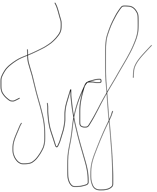 Работу выполнил _______________________________________________ Э.С. Гусейнов                                                    (подпись, дата)студент __117__ группы __1__ курса ___________заочной формы обученияФакультет  ____________экономический________________________________________Направление ________38.04.01 − Финансовая экономика__________________________Научный руководительдоктор экон. наук,                            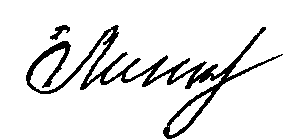 профессор _____________________________________________________Е.Ф. Линкевич                                                   (подпись, дата)Нормоконтролердоктор экон. наук, профессор_____________________________________________ Е.Ф. ЛинкевичКраснодар 2022 г.СОДЕРЖАНИЕ ВВЕДЕНИЕ Курсовая работа выполнена с целью исследования темы повышения эффективности деятельности малых предприятий для диссертационного исследования.Актуальность темы исследования заключается в том, что роль малого предпринимательства в экономике страны очень важна, ведь по оценкам Росстата, в России более 30% ВВП создается малыми и средними предприятиями. Оборот малых предприятий составил в первом полугодии составил 3,2 трлн рублей. Это на 41% больше, чем в 2020 году. Из этого следует, что малое предпринимательство занимает важную роль в экономике России - оно помогает повысить качество жизни населения, развивать новые технологии и стартапы, создавать новые производства и насыщать рынок потребления. В большинстве развитых стран малый бизнес выполняет ряд важнейших функций: обеспечение занятости населения, формирование конкурентной среды, поддержание инновационной активности, смягчение социального неравенства. Стоит отметить, что главным фактором успешного развития сектора малого предпринимательства является государственная поддержка, формирование действенной инфраструктуры и сокращение административных барьеров, мешающих развитию малого бизнеса. Объект исследования – система государственного регулирования и поддержки малого предпринимательства. Предмет исследования – экономические отношения между регулирующими органами и малым бизнесом, трансформирующиеся в условиях совершенствования системы государственного регулирования и поддержки малого предпринимательства.Целью исследования является разработка направлений совершенствования государственного регулирования и поддержки малого предпринимательства, заключающаяся в обосновании необходимости перехода от точечных мер поддержки субъектов малого бизнеса к политике развития данного сегмента экономики.В соответствии с целью сформулированы следующие задачи:изучить методологические подходы к организации малого бизнеса;изучить методологические аспекты оценки эффективности деятельности малого предприятия;провести оценку роли малого предпринимательства в различных странах;проанализировать зарубежный опыт поддержки малого предпринимательства;проанализировать опыт поддержки малого предпринимательство в Российской Федерации.Курсовая работа состоит из введения, двух глав, заключения, библиографического списка. В первой главе будут рассмотрены теоретические основы эффективности деятельности малого предприятия. Во второй главе проведен анализ зарубежного и российского опыта ведения малого бизнеса.В данном исследовании основной гипотезой является положение о том, что развитие малого предпринимательства в российских регионах требует применения передовых, современных инструментов и методов государственного регулирования экономики и бизнеса, таких как государственно-частное партнерство, контрактная система в сфере закупок товаров, работ, услуг для обеспечения государственных и муниципальных нужд, упрощение административного контроля.1 Теоретические основы формирования и развития малого предпринимательства.1.1 Методологические подходы к организации малого бизнеса.Малое предпринимательство стало неотъемлемой частью рыночного хозяйствования. Его значимость довольно высока: малое предпринимательство стало важным звеном в экономике страны, решает вопрос занятости, приносит доход государству, в виде обязательных платежей, занимает ниши, которые пропущены крупными предприятиями. По эффективности малое предприятие не уступает крупному, так как играет ключевую роль в достижении баланса между рыночной эффективностью и решением социальных проблем. Отметим, что создателем и основателем малого бизнеса зачастую становится один предприниматель, выполняющий функции руководителя по всем аспектам деятельности. Для успешной работы предприятия по мере развития необходимо анализировать комплекс финансовых показателей, показывающих текущую ситуацию. Руководителю предстоит заниматься насущными делами, прогнозировать перспективы предприятия для развития. Малое предпринимательство наиболее сильно зависит от  изменений внешних факторов, таких как регулирование экономики и изменение законодательной базы государством, внешнеполитические изменения и т.д. Так как у такого бизнеса небольшое количество финансовых ресурсов, и некоторые внешние факторы могут полностью опустошить данные ресурсы и привести мелкий бизнес к банкротству. Сегодня получил повсеместное признание процессный подход. При этом управление представляется в виде процесса, состоящего из последовательного выполнения функций. Управленческие функции взаимосвязаны и представляют собой процесс из ряда взаимоувязанных действий. Система управления включает следующие типы функций. Планирование заключается в принятия комплекса решений с расчетом на развитие в перспективе. Данная функция дает ответы на 3 вопроса:положение дел в текущий момент на предприятии;формирование целей и задач;пути осуществления достижения целей.Организация включает в себя 2 направления:формирование структуры полномочий, коммуникаций;координация производственного процесса, работы сотрудников, режим, порядок работы на предприятии.Контроль позволяет обеспечить предприятию неукоснительное развитие и достижение целей. Контроль проводится в последовательности:выработка стандартов;измерение фактически достигнутых показателей, сравнение с установленными стандартами;обнаружение причин расхождения;определение действий по уточнению планов.Взгляд на управление, как процесс, применим для любых организаций. Процессный подход указывает главные обобщенные этапы руководства, доставляет возможность выбора этапов для конкретной компании отдельно. Также в данном методе организации малого предприятия присутствует мотивация сотрудников. Функции процесса управления малыми предприятиями выполняются разными методами:Административные методы используют поведенческие качества людей: понимание обязательности дисциплины на рабочем месте, чувство долга, желание работника трудиться именно в этой организации. Любое административное постановление подлежит обязательному выполнению, полностью соответствует законодательным нормам и постановлениям вышестоящих систем управления.Экономическими методами проводят материальную мотивацию целых коллективов, а также отдельных сотрудников. Экономические методы разрабатываются на основе экономической деятельности.Социальные, психологические методы позволяют определить лидеров коллектива, поддержать их, увязать мотивацию сотрудников с итоговыми показателями производства, создать плодотворные коммуникации, эффективное решение конфликтных ситуаций.Психологические воздействия направлены на отдельную личность сотрудника, строго индивидуальны. Происходит обращение к личности, его интеллекту и поведению, чтобы внутренний потенциал сотрудника направить на развитие и выполнение конкретных задач компании.Мы рассмотрели системный подход к организации малого предприятия, в котором поэтапно работают такие функции как: планирование, организация, контроль и мотивация сотрудников. В свою очередь, данные функции работают посредством экономических, социальных и психологических методов, которые помогают малому предприятию мотивировать сотрудников, поддерживать их и тем самым повышать итоговые показатели и благосостояние предприятия, в целом. 1.2 Методологические аспекты оценки эффективности деятельности малого предприятия.Процесс оценки бизнеса осуществляется в определенной последовательности и по установленной методологии, регламентированной в нормативных документах, которые регулируют оценочную деятельность, согласно которым профессиональный оценщик анализирует и представляет в отчете об оценке информацию, которая характеризует деятельность предприятия, в соответствии с использованием результатов оценки.Поскольку спрос на тот или иной бизнес определяется совокупностью финансовых показателей (финансовое состояние, обеспеченность финансовыми и производственными ресурсами, сбалансированность активов, источников финансирования и т. п.) для расчета обоснованной цены бизнеса требуется анализ всей возможной информации.Финансовый анализ эффективен для понимания взаимосвязи между внутренними факторами и стоимостью, поэтому он является инструментом для изучения внутренней информации об оценке объекта.Понятие «эффективность» повсеместно используется во всех науках и экономике, в частности. В научной работе наблюдается большое разнообразие подходов к понятию эффективности, ее характеристике. Ряд научных исследований соответствует уровню достижения цели, организованности экономической системы, темпам ее работы. Другие авторы используют понятия «результативность», «производительность», «качество» и «эффективность» как не тождественные, но равноценные понятия. Определение «эффективность» имеет большое количество интерпретаций и определений. Это объясняется технической сложностью и комплексностью самого понятия. Характеризуя любую деятельность, важно знать не только каков результат этой деятельности, но и каким образом он был получен: какие для этого были использованы ресурсы и насколько эффективно. Прежде чем дать определение понятию «эффективность деятельности малого предприятия», необходимо раскрыть смысл самого понятия «эффективность». Эффективность – показатель, который характеризует соотношение количественного результата и затрат, направленных на его получение. Из этого понятия можно сделать вывод, что имея количественный результат и информацию о затраченных ресурсах, можно посчитать эффективность практически любого бизнес-процесса. Если говорить о малом предприятии, то под эффективностью деятельности также можно считать объем продаж и выпуска готовой продукции, рентабельность и т.д. Таким образом, целью системного анализа эффективности деятельности малого предприятия является выявление особо значимых факторов для каждого конкретного бизнеса, которые обуславливают их динамику.Малое предпринимательство имеет массу различных отраслей, поэтому сложно однозначно сказать, какой конкретно показатель эффективности будет подходить для всех. Прежде, чем перейти к показателям, необходимо отметить особенности эффективность деятельности малого предприятия: относительно небольшая доля рынка;личное управление собственником предприятия;ограниченный доступ к рынку финансовых ресурсов, относительно небольшой капитал.Необходимо разграничить показатели эффективности для малого предприятия: Таблица 1.1 – Показатели эффективности малого предприятия. Что включает себя анализ эффективности предприятия на начальном этапе деятельности? Это анализ объема рынка, анализ доли продукции, представленной на рынке и анализ спроса на реализуемую продукцию. Следовательно, задачи анализа эффективности производственно-хозяйственной деятельности мелких предприятий заключаются в следующем:изучение эффективности использования всех ресурсов предприятия;количественное измерение доли предприятия;оценка эффективности управления предприятием.Все вышеизложенное основано на методологии оценки эффективности производственно-хозяйственной деятельности мелких предприятий, учитывающей перечисленные особенности.анализ предложения подобной продукции на рынке конкурентов;анализ качества предоставляемых товаров и услуг. Кроме этого, необходимо включить в анализ эффективности аудит бухгалтерского и управленческого учета, а также финансовой отчетности. Рассмотрим основные ключевые показатели оценки деятельности малого бизнеса: собственный капитал;прогноз движения денег;доходы и расходы;объем производства и качество продукции;себестоимость продукции;рентабельность.Рассмотрев понятия и подходы к оценке эффективности малого предприятия, перейдем к рассмотрению методик оценки более делательно. В большинстве случаев на практике для оценки эффективности малого предприятия и стоимости бизнеса применяется доходный подход. Именно этот подход мы хотим рассмотреть подробнее. Необходимо отметить, что в доходном подходе при оценке учитывается уровень риска. В части учета рисковых компонент и безрисковой составляющей нет жестких ограничений.Наиболее объективной из всех методик, которая применима к любому объекту исследования, является методика Семенова С.С., который предлагает в целях оценки эффективности бизнеса использовать в качестве рисковых компонент финансовые показатели эффективности деятельности хозяйствующего субъекта. Из всех финансовых показателей репрезентативны и оценимы 35 показателей, которые характеризуют эффективность деятельности организаций. Метрики, которые будут учитываться и оцениваться нами представлены в таблице 1.2.Все коэффициенты оцениваются от 0 до 1 процента и учитывают две составляющие: соответствие нормативу и изменение в динамике.При соответствии нормативу рисковая компонента равна 0%, при положительной динамике и несоответствии нормативу равна 0,5%, при несоответствии нормативу и отрицательной динамике равна 1%. Если у показателя отсутствует норматив, то оценивается динамика показателя (либо 0%, либо  1%).Таблица 1.2  – Показатели эффективности деятельности предприятияНеобходимо отметить, что показатели из таблицы 2.1, согласно описываемой методики, делятся на 4 группы и выступают базой финансового анализа (финансовой аналитики), оценки стоимости бизнеса, обеспечивают количественную информацию для принятия управленческих решений, поэтому их необходимо рассматривать в совокупности:1) общие показатели эффективности (коэффициенты 1-14); 2) показатели ликвидности (15-17); 3) показатели рентабельности (18-32);4) коэффициенты оборачиваемости (33-35). Исходя из количества коэффициентов в каждой группе суммарный риск составляет 25% или по группам: 14%, 3%, 15% и 3%. Финансовый анализ подразумевает систему анализа показателей финансово-хозяйственной деятельности, основанную на выявлении результирующих коэффициентов эффективности деятельности предприятия и выступает непосредственным инструментом оценки эффективности, как хозяйствующего субъекта, так и оценки стоимости бизнеса.Оценка эффективности деятельности малого предприятия помогает предпринимателю определить границы соотношения достигнутых предприятием результатов и необходимых для этого затрат. На основе этого анализа выбирается наилучший способ увеличения эффективности.Делая вывод, можно дать оценку эффективности малого предприятия – это процедура, которая проводится с целью определения стоимости бизнеса или его долей. К такому мероприятию прибегают в разных случаях, поэтому вопрос о необходимости оценки эффективности деятельности встает перед ее владельцем периодически.2 Анализ российского и зарубежного опыта поддержки малого предпринимательства.2.1 Оценка роли малого предпринимательства в различных странах. В российской литературе повсеместно используются термины «малое предпринимательство», «малый бизнес», «мелкий бизнес», малые и средние предприятия. В законодательстве Российской Федерации официально принят термин «малое предпринимательство». В англоязычной литературе под термином «small business» обычно понимают мелкие и средние предприятия. В европейских странах и Японии принят термин «мелкие и средние предприятия». Так, во Франции широко употребляется аббревиатура PME (petites et moyennes enterprises). Немецкий «миттельштанд» означает средний слой. В международной статистике общим правилом является выделение сектора малых и средних предприятий, и уже в рамках этого сектора рассматриваются собственно малые предприятия. В последние десятилетия малый бизнес стал важным сектором экономики. Его вклад в ВВП ведущих стран мира превышает 50%. По данным, Института экономики роста, доля малого и среднего бизнеса в ВВП развитых стран составляет 50–60%. В Великобритании  – 51%, Германии  – 53%, Финляндии  – 60%, в Нидерландах  – 63%. По данным Росстата, выручка малых и микропредприятий совокупно с индивидуальными предпринимателями в 2020 году составила 69,1 трлн руб., из них на долю юрлиц пришлось 48,9 трлн руб., а на ИП  – 20,2 трлн руб. В 2021 году число малых предприятий составило 210,4 тыс., микропредприятий 5,8 млн., самозанятых 4,99 млн. 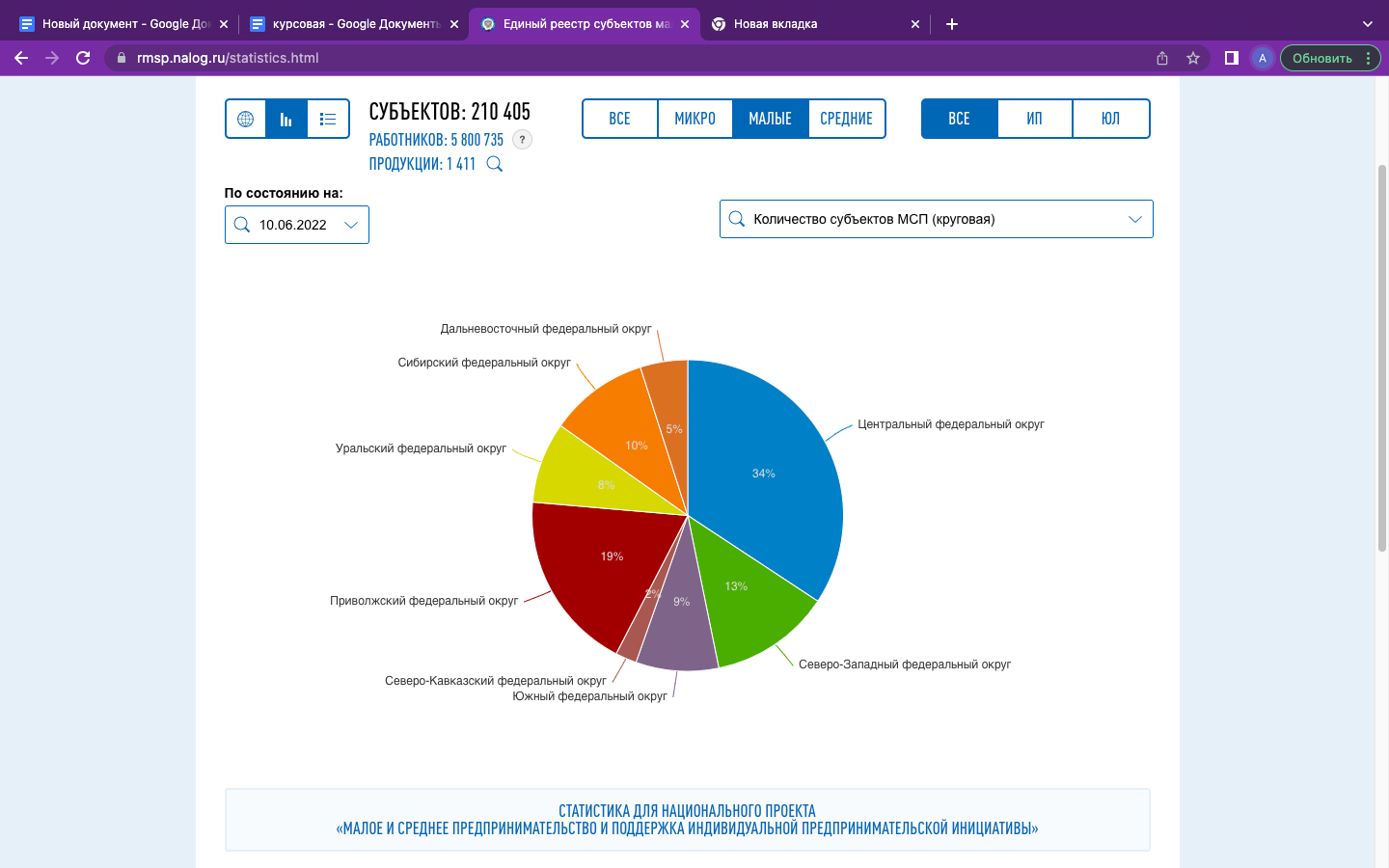 Рисунок 1 - доля малых предприятий по субъектам РФНа рисунке 1 показана доля малых предприятий по субъектам РФ. Наибольшее количество малых предприятий приходится на Центральный федеральный округ, не удивительно, ведь данный субъект наиболее развивающийся. В ЦФО большое количество малых предприятий задействованы в строительстве, розничной торговле, общепите и доставке. Самая малая доля предпринимателей приходится на Северо-Кавказский округ. По данным NewsTracker, развитие малого и среднего бизнеса, поддержка предпринимательства, создание привлекательной инвестиционной среды – эти задачи постоянно ставит правительство перед различными ведомствами, занимающимися развитием экономики Северного Кавказа. Сообщения о выработке неких механизмов поддержки, об успешной работе бизнес-площадок, о круглых столах и конференциях, посвященных проблемам малого и среднего предпринимательства, все это в регионе в избытке. Однако реальных фактов, говорящих об эффективности всех этих мер, почти не наблюдается. Проблемы малого и среднего бизнеса на Кавказе не меняются из года в год, субсидирование снижается, а характерные для региона особенности и риски, кажется, не берутся в расчет федеральным центром. Как результат, в недавно опубликованном рейтинге эффективности господдержки малого бизнеса портала «Все выборы» семь из семи регионов СКФО попали в число неэффективных.Присущие мелким предприятиям гибкость, простота и дешевизна управления, способность содействовать научно-техническому прогрессу, ускорять внедрение его завоеваний, мобилизовать значительные финансовые и производственные ресурсы общества обуславливают важную экономическую, антимонопольную, инновационную и социальную роль этого сектора экономики. Стоит отметить, что помимо положительных сторон малого бизнеса, есть и негативные — это чрезмерная зависимость от внешней среды, неустойчивость, особенно к финансовым потрясениям, недостаток ресурсов, сложности со сбытом продукции, высокая конкуренция. Также отметим, необходимость государственной поддержки МП, так как именно в малых бизнесах активно распространяется и функционирует «теневая» экономика. Проблема теневой экономики существует во многих странах и Россия не исключение. Единственная возможность выхода из теневого бизнеса в «легальное предпринимательство» состоит во всемирном поощрении мелких предпринимателей.В России малое предпринимательство уже почти десятилетие существует как полноправный субъект экономики. Однако уровень развития этого сектора с позиции требований рациональной структуры рыночной экономики еще недостаточен. За последние годы в России сложилась система поддержки малого предпринимательства и сделано было немало, однако пока она действует еще недостаточно эффективно. В то же время зарубежными странами накоплен большой опыт стимулирования малого бизнеса, который мы могли бы перенять. В следующих параграфах курсовой работы мы хотим рассмотреть и сопоставить отечественный и зарубежный опыт стран и выявить действующие меры поддержки малого предпринимательства, которые будут результативно работать в России и повышать уровень эффективности деятельности МП. Подытоживая вышеизложенное, можно отметить, что формирование понимания важности поддержки субъектов малого и среднего предпринимательства приходит со временем для этого должно пройти много лет прежде, чем с формируются эффективные инструменты взаимодействия с малыми формами экономики. Для того, чтобы создать эффективную экосистему, способную вырастить столь же эффективные субъектам малого и среднего предпринимательства по разным оценкам должно пройти десятки лет. В том числе, должно пройти много лет прежде, чем сформируется эффективная, стимулирующая, но не угнетающая налоговая система, а также правовые гарантии и стандарты качества выпускаемой продукции малыми предприятиями.2.2 Зарубежный опыт поддержки малого предпринимательства.Государство должно обеспечивать разработку долговременной политики для достижения стратегических целей социально-экономического развития общества и принимать соответствующие решения по привлечению к этой работе самой массовой и инициативной части населения, сформировавшейся в секторе малого предпринимательства. В курсовой работе дана структура поддержки малого и среднего предпринимательства в таких странах, как США, Канада, Германия, Франция, Индия, Италия.Так, в США государственная стратегия развития предпринимательства определена Законом «О малом бизнесе» как всесторонняя поддержка всеми государственными организациями сектора малого предпринимательства во взаимодействии с Администрацией малого бизнеса по направлениям деятельности:увеличение экспортных возможностей;оказание помощи в трансферте технологий;увеличение способности к эффективной конкуренции с импортом;улучшение доступа к долговременным кредитам для реконструкции, приобретения оборудования и производства новых конкурентоспособных товаров и услуг;распространение информации о различных государственных, региональных и частных программах, направленных на повышение конкурентоспособности малого предпринимательства;обеспечение учета и представления интересов МП на всех торговых переговорах.Высший государственный орган, реализующий политику и ответственный за развитие сектора малого предпринимательства - Администрация малого бизнеса, созданная в 1953 г., подотчетна только Президенту и Конгрессу страны. Организационно в структуру Администрации малого бизнеса входит Адвокатура и Генеральная Инспекция, однако их деятельность не зависит от руководства Администрации малого бизнеса. Это дает возможность Адвокатуре и Генеральной Инспекции осуществлять независимую оценку состояния малого и среднего предпринимательства, определять эффективность деятельности.Доля малого предпринимательства в валовом внутреннем продукте США составляет 52%, в общей занятости - 50,1 % (более 70 млн работающих), в количестве всех предприятий - 97,6% (более 23 млн предприятий).В США действует около 40 различных государственных программ, направленных на поддержку малого и среднего предпринимательства. Это технические программы, направленные на обучение и консультирование, программы финансовой поддержки, помощи в размещении контрактов, инновационные программы, административные программы. В крупных городах, промышленных и научных центрах открыты технопарки и бизнес-инкубаторы, как и в России. Консультационные центры малого и среднего предпринимательства объединяют более десяти тысяч консультантов по обнаруженным видам деятельности, кроме открытых центров, предоставляющих комплекс информационных и коммуникационных услуг. Центры развития предпринимательства располагаются обучением и консультированием, оказывают помощь и воздействие на информацию, оказывая услуги «в одно окно».В Канаде поддержка малого и среднего предпринимательства направлена ​​на освоение недостаточности населения или новых сегментов рынка и достижения производительности, экономической эффективности, как внутри, так и на мировом уровне. Инфраструктура поддержки и развития крупных и средних предприятий в стране диверсифицирована между федеральными, федеральными и отраслевыми организациями. Министерство промышленности Канады, координируя с участием «Канадской сети бизнес-услуг» всех государственных и партнерских организаций в соответствии с национальными инновационными организациями.Доля мелких предприятий в валовом внутреннем продукте Канады составляет 43 %, в общей занятости - 47 % (более 6,4 млн предприятий), в количестве всех предприятий - 99,8 % (более 2,6 млн предприятий и предприятий).Государственная стратегия Канады в сфере предпринимательства представляет собой следующее устойчивое развитие предпринимательства в условиях отбора изменений на флору и энергетику, на основе взаимодействия федеральных и сборных органов управления с выбросами, заседаниями и отдельными организациями по направлениям:приоритетного развития высокоинтеллектуальных сфер деятельности;доступ к информационным продуктам и услугам;укрепление связей между предпринимателями, допустимость управления, обычный Координационный совет, партнерские организации и заинтересованные стороны;получение информации о деятельности финансовых рынков в отношении доступа к источникам и более эффективному использованию;получение квалификации и повышение квалификации системы управления персоналом.В Канаде действуют 290 государственных программ, направленных поддержание крупного и среднего предпринимательства. Это технические, направленные на обучение и консультирование, программы финансовой поддержки, программы для бизнеса. Инфраструктура поддерживает уполномоченные отделения и партнерские организации, уполномоченными кредитно-финансовыми организациями, технопарками и бизнес-инкубаторами (150 бизнес-инкубаторов, 36 кластеров информационных технологий), социально-ориентированными центрами предпринимательства (поддержка предпринимательства среди аборигенов, женщин, иммигрантов), национальной открытой сетью. с сайтами по всем вопросам бизнеса. Канада получила развитую систему поддержки и лоббирования интересов крупных и средних предприятий через сеть торгово-промышленных палат, промышленных ассоциаций и международных организаций. Кроме того, поражено более 100 консультационных центров.В Великобритании действуют 28 государственных программ, направленных на развитие малого и среднего предпринимательства. Это технические, направленные на обучение и консультирование программы, программы помощи в размещении контрактов, финансовой поддержки, инновационных программ. Инфраструктура поддерживает обязательные отделения и партнерские организации, уполномоченными кредитно-финансовыми организациями, технопарками и бизнес-инкубаторами (220 бизнес-инкубаторов, 154 кластера, 97 технопарков и исследовательских центров), социально-ориентированными центрами предпринимательства (поддержка предпринимательства среди женщин, удельная меньшинство), национальной национальной сетью специализированной тематики, связанной с присоединенными центрами.Во Франции государственная политика направлена ​​на создание и рост новых предприятий малого и среднего бизнеса, экономическое развитие регионов и увеличение занятости, на активизацию инновационной деятельности, развитие бизнеса и совершенствование системы обслуживания предпринимательства с целью обеспечения экономической стабильности и высокой эффективности на мировых рынках. Эта политика отражения в пятилетних планах и программах, согласованных с регионами и финансируемых в значительной степени, с привлечением средств из фондов ЕС и высокой стоимостью. Программы реализуются государственными и уполномоченными партнерскими организациями. Министерство финансов, экономика и промышленность регулирует комплексно вопросы реализации национальной экономической и технической политики. Доля малого предпринимательства в ВВП составляет 49,8 %, в общей занятости - 56,6 % (более 13 млн предприятий), в количестве всех предприятий - 97,6 % (2,9 млн предприятий и занятых предприятий).Государственная стратегия развития малого и среднего предпринимательства направлена ​​на повышение гибкости, устойчивости и рентабельности предприятий в условиях глобальной экономики и ориентирована на выполнение следующих задач:совершенствование системы обучения и переподготовки специалистов; стимулирование инновационной деятельности, помощь в передаче новых и высоких технологий для загрузки экспортных возможностей;участие в государственных учреждениях, партнерских и общественных организациях в рамках реализации национальной и европейской программ поддержки и развития;детерминация экономики и минимизация бюрократических процедур в предпринимательстве, приводящих к ежегодному снижению до 9 млрд евро;всемерное развитие информационных технологий и современного бизнеса, как наиболее динамично развивающейся деятельности.Делая вывод, стоит отметить, что опыт зарубежных стран демонстрирует следующие тенденции:  происходит смещение внимания на поддержку инновационной деятельности и адресную поддержку субъектов малого и среднего предпринимательства;  стимулируется экспортная деятельность, а не развитие МСП в общем;  качественно меняется роль малого и среднего предпринимательства в инновационном развитии экономики;  происходит повышение доли субъектов МСБ, которые принимают участие в партнерствах или консорциумах с целью осуществления предпринимательской деятельности.Таким образом, изучив опыт крупных зарубежных стран, можно выявить случаи стимулирования развития малого и среднего предпринимательства, уже дожившие своей эффективности на практике. В России инфраструктура поддержки предпринимательства только начинает свое развитие. Для ее развития необходимо изучение и применение на практике опыта стран, успешно реализующих программы поддержки малого и среднего предпринимательства.2.3 Опыт поддержки малого предпринимательство в Российской Федерации. В интересах государства заключается стимулировании предпринимательской активности, с помощью осуществления программ развития малого бизнеса. Так как развитие малого бизнеса вносит весомый вклад в развитие рыночной экономики.Развивая малый бизнес можно решать ряд проблем:повысить эффективность производства;снизить уровень безработицы; стимулировать развитие конкуренции;развить инновационную деятельность, обеспечив внедрение инвестиций.Малый бизнес нуждается в государственной поддержке, это необходимо для развития экономики страны, а также международного престижа. Увеличение малого бизнеса приведет к увеличению доли валового внутреннего продукта, валового регионального продукта, а также дохода от налоговых сборов в федеральные, региональные и местные бюджеты, долю малого бизнеса в ВВП мы приводили в параграфе 2.1. Малый и средний бизнес существенно вырос за последние время. По данным Министерства экономического развития, можно сказать, что малые и средние предприятий в основном осуществляет деятельность в сфере услуг, общественного питания, не большая часть в строительстве, и небольшая часть предприятий задействовано в развитии инновационной деятельности.Основываясь на практике государств с развитой рыночной экономикой, авторы отмечают значимую роль малого предпринимательства, что постепенное формирование малого предпринимательства является важным условием эффективного решения возникающих проблем: развития конкурентоспособных рыночных взаимоотношений;содействует удовлетворению потребностей общества в товарах, работах и услугах;способствует развитию экономики;повышает качество жизни и способствует формированию и укреплению среднего класса населения. В основе государственного регулирования и поддержки малого бизнеса применяются законодательно правовая и финансовая база. Государство создает необходимые для предпринимателей инфраструктуры, которые оказывают предпринимателям необходимые услуги для реализации проектов. Государство способствует развитию консультационных фирм, а также включает в себя подготовку кадров нужной квалификации.Роль государства как участника предпринимательского процесса выражается в различных ситуационных условиях развития малого бизнеса. Государство способно замедлять развитие предпринимательства, если существует неблагоприятная обстановка для осуществления предпринимательской деятельности. Способно стимулировать предпринимательство путем предоставления льгот, субсидий, государственных заказов, является ускорителем предпринимательского процесса, привлекая новых экономических агентов.Структура поддержки малого бизнеса включает набор определенных организаций, осуществляющих эту поддержку на необходимом уровне. В него входят коммерческие и некоммерческие организации, которые созданы в качестве подрядчиков и размещают заказы на выполнение работ для государственных нужд.Также, в инфраструктуре существуют фонды поддержки предпринимательства, фонды поручительства и гарантий, инвестиционные фонды для привлечения финансовых средств, научные парки и прочие организации.На современном этапе развития малого и среднего предпринимательства и особенно в условиях экономического кризиса, важное значение имеет укрепление финансовой устойчивости. Распределение финансовых ресурсов и их использование обеспечивает развитие на основе роста прибыли и капитала, гарантирует платёжеспособность и кредитоспособность в условиях допустимого уровня риска. Достижению такого финансового состояния субъектов малого предпринимательства должны способствовать меры по их государственной поддержке.Стоит заметить, что большинство предпринимателей не пользуются государственной поддержкой. Но нашему мнению, это связано с тем, что многие МП не осведомлены о господдержке бизнеса или считают, что получение господдержки является сложной бюрократической машиной, где необходимо потратить много времени, пройти все бюрократические препятствия и т.д.. Полная информация обо всех действующих программах государственной поддержки малого бизнеса содержится на официальных сайтах ведомств и организаций, администраций и муниципальных органов, ответственных за эту сферу. Виды мер поддержки малого предпринимательства:Имущественные меры:безвозмездная или льготная аренда;приобретение государственного имущества по льготным ценам;помощь в ярмарочно-выставочной деятельности;инфраструктурная поддержка (технопарки, бизнес-инкубаторы и пр.).Финансовые меры:инвестиции;Изменение графика платежей по кредитам (кредитные каникулы или реструктуризация);Мораторий на банкротство.Ограничение комиссий за прием платежей и компенсация части расходов.льготные кредиты и займы;субсидии;поручительство;гранты на создание и развитие бизнеса;компенсации.Консультационно-информационные меры:профессиональные консультации;информационные сайты;семинары, курсы, тренинги для предпринимателей;помощь в обучении сотрудников.Мы перечислили обобщенные меры поддержки российского государства, немного углубимся в некоторые из них. Говоря об антикризисных мерах поддержки государства можно привести в пример льготное кредитования от Центрального Банка РФ. Банк России во взаимодействии с Правительством Российской Федерации разработал антикризисные программы льготного кредитования субъектов МСП. Общий лимит фондирования банков по этим программам составляет 675 млрд рублей. По этой программе микро- и малый бизнес может получить кредит на сумму до 300 млн рублей по ставке не выше 15% годовых. На 29.05.2022 по этой программе выдано 11 424 кредитов на 123,2 млрд рублей и реструктурирован 2 631 кредит на 151 млрд рублей (по данным 72 банков, у которых имелись обращения на отчетную дату). Рассмотрим динамику выдачи льготных кредитов малым и средним предпринимателям в 2022 году на рисунке 2.1.  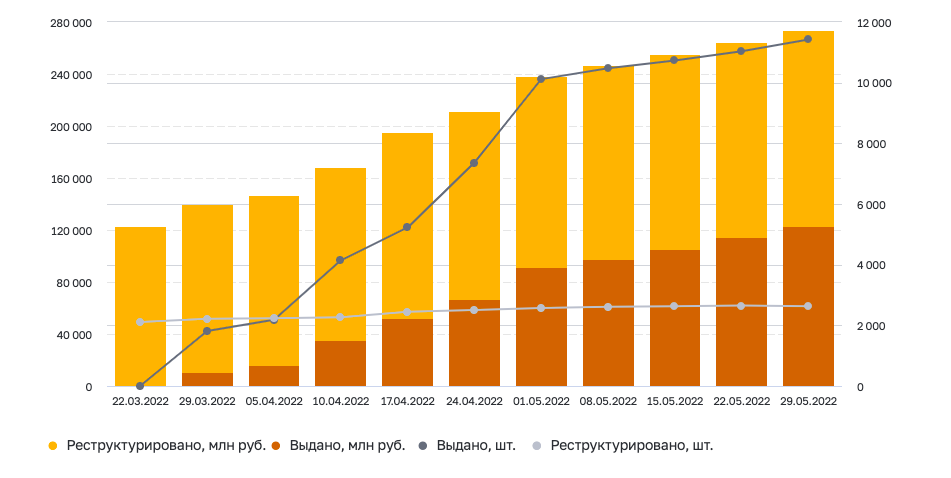 Рисунок 2 — Динамика выдачи льготного кредитования от Банка России по состоянию на 2022 годИсходя из рисунка 2.1 мы видим, как вырос спрос на кредитования у МСП в связи с санкциями в 2022 году. Если в конце марта 2022 года было взято предпринимателями 69 кредитов по программе стимулирования кредитования субъектов МСП на сумму 2 136 млн. руб., то в конце мая было выдано 1 147 кредитов на сумму 17 238 млн. руб. Это говорит о том, что МСП из-за нехватки собственных ресурсов, в связи с особенностью своей деятельности, низкими оборотами и нехватки собственных ресурсов, очень сложно приходится во времена нестабильности валюты и санкций. Говоря об имущественных мерах поддержки, можно привести в пример мер поддержки в г. Москва. По данным ФНС России, в Москве действует имущественная поддержка, которая представлена в двух видах льготной годовой арендной ставки:от 4500 руб./кв. м;1000 руб./кв.м. для помещений, расположенных в подвальных этажах.Арендатор, получающий пониженную ставку, выбирается по итогам торгов. Это может быть как компания, так и ИП, включенные в реестр субъектов малого и среднего предпринимательства. Договор заключается на 10 лет. Назначение таких нежилых помещений – свободное. Это значит, что арендаторы сами выбирают, как использовать арендуемую недвижимость. Делая вывод, можно отметить, что в Российской Федерации можно отметить значительный интерес со стороны государства к развитию и полноценному включению в инвестиционный процесс таких его участников, как действующие малые предприятия, что позволит в полной мере раскрыть их экономический потенциал при помощи конструирования эффективного взаимодействия в инвестиционном процессе при достижении плановых показателей национального проекта РФ «Малое и среднее предпринимательство и поддержка индивидуальной предпринимательской инициативы» и, в конечном итоге, повысить конкурентоспособность страны, сохранить занятость и создать новые рабочие места, а также  увеличить  налоговые поступления в бюджеты всех уровней.Основными проблемами, сдерживающими развитие малого и среднего предпринимательства, и его вовлечение в инновационное развитие России являются: несовершенство нормативно-правовой базы; отсутствие действенных кредитных механизмов поддержки бизнеса; неразвитость информационной и кадровой инфраструктуры. Однако наличие значительного мирового опыта поддержки малого бизнеса свидетельствует о том, что решение данных проблем возможно. Необходимо продолжать изучать мировой опыт и адаптировать его к российским условиям.ЗАКЛЮЧЕНИЕВ ходе исследования получены следующие результаты: в результате проведенного анализа системы поддержки малого предпринимательства в различных странах выявлены как положительные, так и отрицательные стороны зарубежного опыта стимулирования малого бизнеса. Сделан вывод, что в странах с развитой рыночной экономикой превалируют такие тенденции как последовательный перенос государственной поддержки и затрат на нее на региональный и местный уровень, сокращение прямой финансовой помощи и преобладание «мягких», косвенных методов поддержки, расширенное применение налоговых льгот и др. Также отметим, что в Российской Федерации присутствует значительный интерес со стороны государства к развитию и полноценному включению в инвестиционный процесс малые предприятия, что позволит в полной мере раскрыть их экономический потенциал. Мы изучили опыт зарубежных стран, таких как США, Канада, Германия, Франция, Индия, Италия. Опыт развития малого предпринимательства данных стран демонстрирует следующие тенденции:  происходит смещение внимания на поддержку инновационной деятельности и адресную поддержку субъектов малого и среднего предпринимательства;  стимулируется экспортная деятельность, а не развитие МСП в общем;  качественно меняется роль малого и среднего предпринимательства в инновационном развитии экономики;  происходит повышение доли субъектов МСБ, которые принимают участие в партнерствах или консорциумах с целью осуществления предпринимательской деятельности. В заключении, можно подвести итоги, о том, что мы исследовали показатели и методы оценки эффективности деятельности малых предприятий, выявили, какие ключевые показатели оказывают большое влияние на функционирование малого сектора экономики. Далее мы рассмотрели долю малого бизнеса в различных странах и выявили, что малый бизнес является неотъемлемо важной частью экономики и занимает ведущее место в ВВП стран с развитой экономикой. Так же мы рассмотрели меры поддержки МП в России и в зарубежных странах.СПИСОК ИСПОЛЬЗОВАННЫХ ИСТОЧНИКОВ Федеральный закон от 24.07.2007 №209-ФЗ «О развитии малого и среднего предпринимательства в РФ» // Собрание законодательства Российской Федерации. 2017. № 31 (часть I). Ст. 4756.Федеральный закон "О защите прав юридических лиц и индивидуальных предпринимателей при осуществлении государственного контроля (надзора) и муниципального контроля" от 26.12.2008 N 294-ФЗ // Собрание законодательства Российской Федерации. 2017. N 45. Ст. 6582Арсенова, Е.В. Экономика фирмы: схемы, определения,  показатели: справ. пособие / Е. В. Арсенова, О.Г. Крюкова. - Москва: Магистр, 2018. - 170 с.Проблемы развития законодательства о малом и среднем предпринимательстве / Под ред. Т. М. Гандилова, М.А., Супатаева. М.: Экзамен, 2014.- 54с.Гелета, И.В. Пути повышения рентабельности предприятия / И.В. Гелета, А. В. Щербак // Современные научные исследования и инновации. - 2020. - № 4. - С.1-3.Гинзбург, А. И. Экономический анализ: учебник / А.И. Гинзбург. - Санкт- Петербург: Питер, 2015. - 448 с.Ковалев, В.В. Анализ хозяйственной деятельности предприятия: учебник / В. В. Ковалев, О.Н. Волкова. - Москва: Тк Велби, 2016. - 424 с.Клочкова, Е.Н. Экономика предприятия: учебник / Е. Н. Клочкова, В.И. Кузнецов, Т. Е. Платонова. - Москва: Юрайт, 2019. - 447 с.Дубровский, В. Ж. Экономика и управление предприятием: учеб. пособие / В. Ж. Дубровский, Б.И. Чайкин. - Екатеринбург: Изд. Урал. гос. экон. ун-та, 2015. - 426 с. Ершова, И.В. Предпринимательское право: учебник / И. В. Ершова. - Минск: Высшая школа, 2010. - 560 с. Заяц, Н. Е. Финансы предприятий: учеб. пособие / Н. Е. Заяц, Т.И. Василевская. - Москва: Юнити-Дана, 2015. - 528 с. Борисов, Е.Ф. Экономика: учеб. пособие / Е. Ф. Борисов. - Москва: Инфра-М, 2016. - 256 с. Войтоловский, Н. В. Комплексный экономический анализ предприятия: учеб. пособие / Н. В. Войтоловский, А.П. Калинина. - Санкт- Петербург: Питер, 2010. - 256 с. Гальчина. О.Н. Теория экономического анализа: учеб. пособие / О. Н. Гальчина, Т.А. Пожидаева. - Москва: Дашков и К, 2009. - 236 с. Глеба О.В., Шпека С.В. Проблемные аспекты государственной поддержки малого и среднего предпринимательства // Современные социально-экономические процессы: проблемы, закономерности, перспективы: монография/ под общ. Ред. Г.Ю. Гуляева. – Пенза: МЦНС «Наука и просвещение». 2017. – 198 с. С. 13-24. Герасимова, В. Д. Анализ и диагностика финансово-хозяйственной деятельности промышленного предприятия: учеб. пособие / В. Д. Герасимова. - Москва: Кнорус, 2015. - 360 с. Бурханова Р.Р. Государственная поддержка малого бизнеса в России / Р.Р. Бурханова, А.Ф. Исламгулова // Аллея науки : науч.-практ. электрон. журн. – 2017. – № 16, т. 1. – С. 411-414. Ферафонтова М.В. Актуальные проблемы и перспективы развития малого и среднего предпринимательства в РФ // Заметки ученого : науч.-практ. журн. – 2021. – № 5-1. – С. 478-483. Адырхаева Э.А. Оценка эффективности государственной поддержки малого и среднего бизнеса в современной России // Актуальные вопросы современной экономики : междунар. науч. электрон. журн. – 2021. – № 1. – С. 469-475. Инвестиционное поведение российских предприятий. М.: ИЭПП, 2016.- 106с., 31 Ясакова,  А. А. Повышение эффективности деятельности малых предприятий: статья / Оренбургский государственный университет - г. Оренбург, 2019. с. 471 - 477. Левина А.Е. Механизмы государственной поддержки крупных и средних предприятий в странах Восточной Европы: статья / статьи по специальности «Экономика и бизнес», 2009. Мосева, Д. Н. Зарубежный опыт государственной поддержки малого и среднего предпринимательства / Д. Н. Мосева. — Текст : непосредственный // Молодой ученый. — 2021. — № 6 (348). — С. 348-350.Плохих Е.Д. Государственная поддержка малого бизнеса в 2020 году // Формирование и развитие новой парадигмы науки в условиях постиндустриального общества : сб. ст. междунар. науч.-практ. конф., Саратов, 20 дек. 2020 г. – Саратов, 2020. – С. 106-111. – Электрон. копия доступна на сайте науч.-изд. центра «Аэтерна».Электронный ресурс: Центральный Банк России — URL: https://www.cbr.ru/statistics/ Электронный ресурс: Федеральная Налоговая Служба России — URL: https://www.nalog.gov.ru/ Электронный ресурс: Федеральная служба государственной статистики — URL: https://rosstat.gov.ru/ КоличественныеКачественные Предполагают расчет на основе имеющейся статистики и фактических данных, которые можно рассчитать и оценить. Это экспертный анализ, который основывается на впечатления, мнениях, взглядов и оценках. Например, SWOT-анализ, фокус-группа, метод наблюдения, интервью.  ИндикаторКоэффициентЦелевое значениеk_01Независимости 0,5k_02Финансовой зависимости≤ 0,4k_03Соотношения заемного и собственного капитала0,5 - 1,0k_04Долгосрочной финансовой независимости0,8 - 0,9k_05Собственных оборотных средств˃ 0,1k_06Прогноза банкротстваk_07Соотношения оборотных и внеоборотных активовиндив. ( k_03)k_08Маневренности0,2 - 0,5k_09Дебиторской задолженности≤ 0,4k_10Материалоодачаk_11Соотношение внеоборотных активов и собственного капитала0,5 - 0,8k_12Обеспечение материальных запасов собственными оборотными средствами1,0 - 0,5k_13Долгосрочной обеспеченности материальных запасовk_14Фондоотдачаk_15Текущей ликвидности 1,0 (до 2,0)k_16Срочной ликвидности 0,7 (до 1,5)k_17Абсолютной ликвидности 0,2k_18Рентабельность продажk_18Рентабельность общаяk_20Рентабельность чистаяk_21Рентабельность себестоимостиk_22Рентабельность затратk_23Рентабельность производстваk_24Рентабельность имуществаk_25Рентабельность активовk_26Рентабельность внеоборотных активовk_27Рентабельность оборотного капиталаk_28Рентабельность чистого оборотного капиталаk_29Рентабельность перманентного капиталаk_30Рентабельность собственного капиталаk_31Рентабельность заемного капиталаk_32Рентабельность инвестицийk_33Оборачиваемости запасовумеренное k_34Оборачиваемости дебиторской задолженностиk_35Оборачиваемость кредиторской задолженностиумеренное 